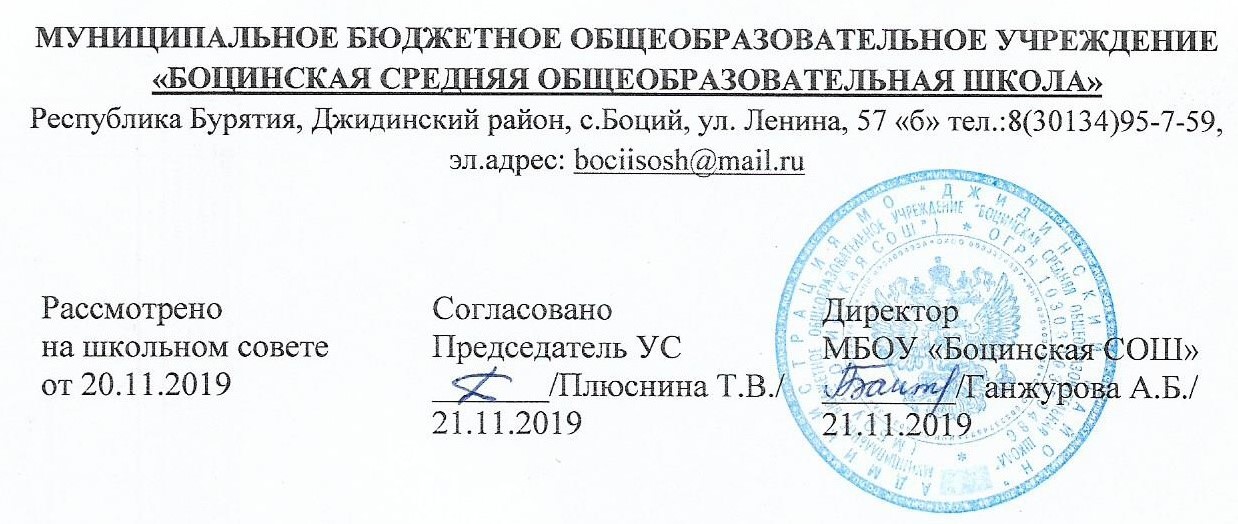 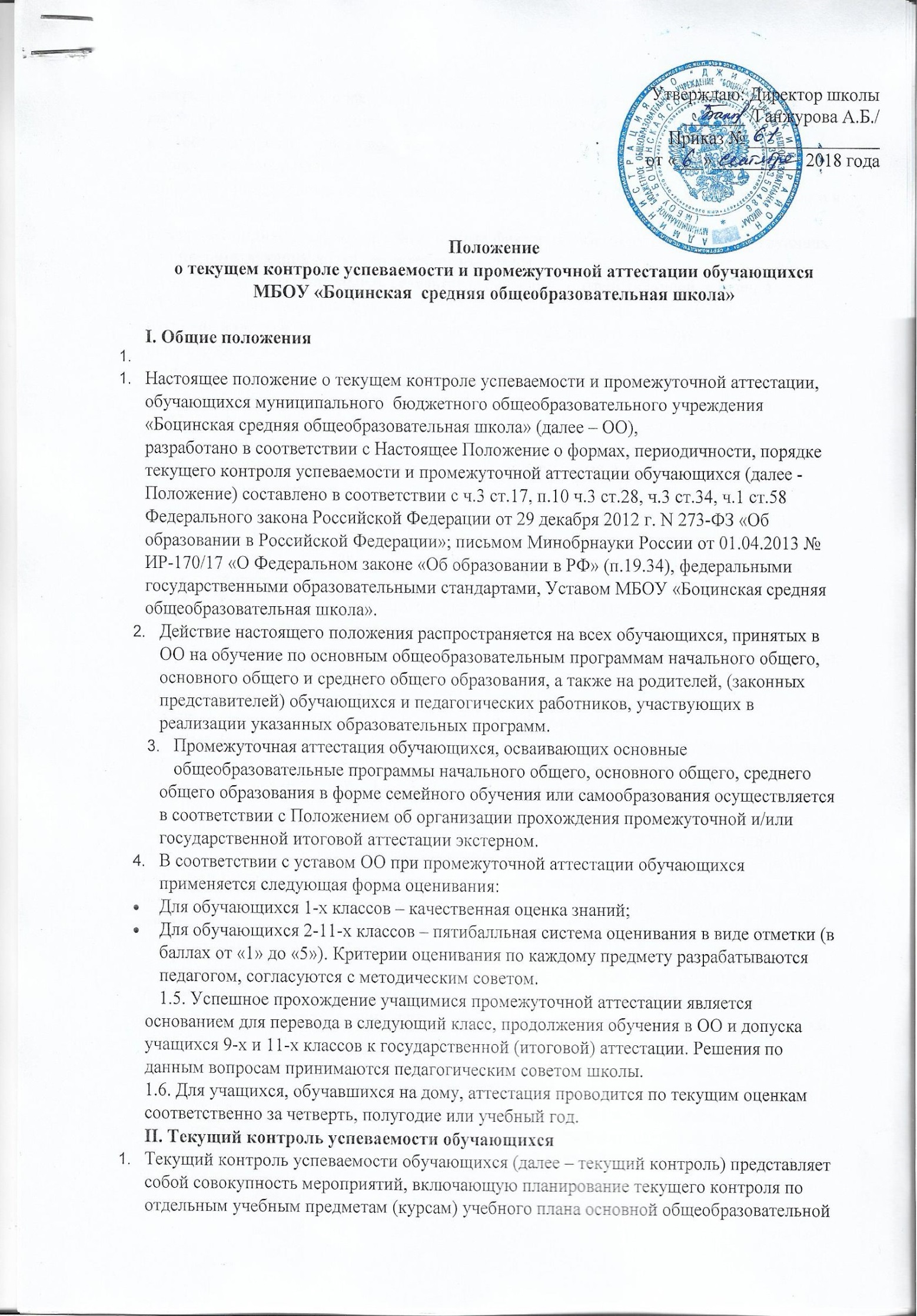 программы. Разработку содержания и методики проведения отдельных контрольных работ, проверку (оценку) хода и результатов выполнения обучающимися указанных контрольных работ, а также документальное оформление результатов проверки (оценки), осуществляемых в целях:оценки индивидуальных образовательных достижений обучающихся динамики их роста в течение учебного года;выявления индивидуально значимых и иных факторов (обстоятельств), способствующих или препятствующих достижению обучающимися;планируемых образовательных результатов освоения соответствующей основной общеобразовательной программы;изучения и оценки эффективности методов (методик), форм и средств обучения, используемых в образовательном процессе;принятия организационно-педагогических и иных решений по совершенствованию образовательного процесса в ОО.Предметом текущего контроля является способность обучающихся решать учебные задачи с использованием средств, соответствующих содержанию соответствующих учебных предметов, в том числе на основе метапредметных действий.Под средствами, соответствующих содержанию учебного предмета, понимаются:система предметных знаний, включающая опорные знания (ключевые теории, идеи, понятия, факты, методы), усвоение которых принципиально необходимо для успешного обучения, и знания, дополняющие, расширяющие или углубляющие опорные знания, а также служащие пропедевтикой для последующего изучения других учебных предметов;действия с предметным содержанием (предметные действия), предполагающие использование адекватных знаково-символических средств; моделирование; сравнение, группировку и классификацию объектов; анализ, синтез и обобщение учебного материала; установление связей (в том числе причинно-следственных) и аналогий; поиск, преобразование, представление и интерпретация информации.Текущий контроль осуществляется в следующих формах:проведение контрольных работ с выставлением, обучающимся индивидуальных текущих отметок успеваемости по результатам выполнения данных работ;выведение четвертных (в X-XI классах - полугодовых) отметок успеваемости обучающихся путем обобщения текущих отметок успеваемости, выставленных обучающимся в течение соответствующей учебной четверти (учебного полугодия).В зависимости от особенностей предмета проверки (оценки), предполагаемого способа выполнения работы и представления ее результатов рабочие программы учебных предметов могут предусматривать устные, письменные и практические контрольные работы.К устным контрольным работам относятся: выступления с докладами (сообщениями) по определенной учителем или самостоятельную выбранной теме; выразительное чтение (в том числе наизусть) или пересказ текстов; произнесение самостоятельно сочиненных речей, решение математических и иных задач в уме; комментирование (анализ) ситуаций; разыгрывание сцен (диалогов) с другими участниками образовательного процесса; исполнение вокальных произведений; другие контрольные работы, выполняемые устно.К письменным контрольным работам относятся: диктанты; изложение художественных и иных текстов; подготовка рецензий (отзывов, аннотаций); конспектирование (реферирование) научных текстов; сочинение собственных литературных произведений, решение математических и иных задач с записью решения, создание и редактирование электронных документов (материалов); создание графических схем (диаграмм, таблиц и т.д.); изготовление чертежей; производство вычислений, расчетов (в том числе с использованием электронно-вычислительной техники); создание (формирование) электронных баз данных; выполнение стандартизированных текстов (в том числе компьютерных); другие контрольные работы, результаты которых представляются в письменном (наглядном) виде.К практическим контрольным работам относятся: проведение научных наблюдений; постановка лабораторных опытов (экспериментов); изготовление макетов (действующих моделей и т.д.); выполнение контрольных упражнений, нормативов по физической культуре (виду спорта); выполнение учебно-исследовательской работы с подготовкой письменного отчета (реферата) о ходе и результатах этой работы; производство работ с использованием ручного инструмента, станочного и иного технологического оборудования; организация и проведение учебных, развлекательных и иных мероприятий; разработка и осуществление социальных проектов; участие в учебных дискуссиях (дебатах); другие контрольные работы, выполнение которых предполагает использование специального технологического оборудования и (или) интенсивное взаимодействие с другими людьми для достижения поставленной цели.Перечень контрольных работ, проводимых в течение учебного года, определяется рабочими программами учебных предметов с учётом планируемых образовательных (предметных и метапредметных) результатов освоения соответствующей основной общеобразовательной программы.Перечень контрольных работ, проводимых в течение учебной четверти (полугодия), определяется тематическим планом, составляемым учителем на основе рабочей программы соответствующего учебного предмета, и доводится до сведения обучающихся не позднее одной недели со дня начала учебной четверти (полугодия).Содержание и порядок проведения отдельных контрольных работ, включая порядок проверки и оценки результатов их выполнения, разрабатываются учителем с учетом следующих требований:содержание контрольной работы должно соответствовать определенным предметным и метапредметным результатам, предусмотренным рабочей программой учебного предмета;время, отводимое на выполнение: устных контрольных работ не должно превышать семи минут для каждого обучающегося; письменных контрольных работ в начальных классах - одного учебного часа; в V-XI классах - двух учебных часов;устные и письменные контрольные работы выполняются обучающимися в присутствии учителя (лица, проводящего контрольную работу); отдельные виды практических контрольных работ (например, выполнение учебно-исследовательской работы, разработка и осуществление социальных проектов) могут выполняться полностью или частично в отсутствие учителя (лица, проводящего контрольную работу);в случаях, когда допускается выполнение обучающимися контрольной работы не только в индивидуальном порядке, но и совместно в малых группах (до 6 человек), порядок оценки результатов выполнения работы должен предусматривать выставление индивидуальной отметки успеваемости каждого обучающегося независимо от числа обучающихся, выполнявших одну работу.Конкретное время и место проведения контрольной работы устанавливаются учителем по согласованию с заместителем директора по учебно-воспитательной работе.Установленные время и место проведения контрольной работы, а также перечень предметных и метапредметных результатов, достижение которых необходимо для успешного выполнения данной работы, требования к выполнению и (или) оформлению результатов выполнения (критерии, используемые при выставлении текущей отметки успеваемости) доводятся учителем до сведения обучающихся не позднее, чем за два рабочих дня до намеченной даты проведения работы.Выполнение контрольных работ, предусмотренных рабочими программами учебных предметов, является обязательным для всех обучающихся.Обучающимся, не выполнившим контрольную работу в связи со временным освобождением от посещения учебных занятий в ОО и (или) от выполнения отдельных видов работ (по болезни, семейным обстоятельствам или иной уважительной причине), а равно самовольно пропустившим контрольную работу, предоставляется возможность выполнить пропущенные контрольные работы в течение соответствующей учебной четверти (полугодия), либо по истечении срока освобождения от учебных занятий.Конкретные сроки выполнения контрольных работ, ранее пропущенных обучающимися, устанавливаются учителем по согласованию с заместителем директора по учебно-воспитательной работе и с учетом пожеланий родителей (законных представителей) обучающихся. В случае повторной неявки обучающегося для выполнения контрольной работы без уважительных причин обучающемуся выставляется за эту работу отметка «неудовлетворительно».В течение учебного дня для одних и тех же обучающихся может быть проведено не более одной контрольной работы.В течение учебной недели для обучающихся II-IV классов может быть проведено не более трех контрольных работ; для обучающихся V-VIII классов - не более четырех контрольных работ; для обучающихся IX-XI классов - не более пяти контрольных работ.Ход и (или) результаты выполнения отдельной контрольной работы, соответствующие предмету текущего контроля, оцениваются на основе следующей шкалы текущих отметок успеваемости: 5 баллов - «отлично»; 4 балла - «хорошо»; 3 балла - «удовлетворительно»; 2 балла - «неудовлетворительно».Индивидуальные отметки успеваемости, выставленные обучающимся по результатам выполнения контрольных работ, заносятся в классный журнал, а также по усмотрению учителя в дневники обучающихся.В интересах оперативного управления процессом обучения учителя, помимо контрольных работ, вправе проводить иные работы с целью выявления индивидуальных образовательных достижений обучающихся (проверочные работы), в том числе в отношении отдельных обучающихсяКоличество, сроки и порядок проведения проверочных работ устанавливаются учителями самостоятельно.Четвертные (полугодовые) отметки успеваемости обучающихся выводятся по окончании соответствующей учебной четверти полугодия на основе текущих отметок успеваемости, выставленных обучающимся в классный журнал, по результатам выполнения контрольных работ, проведенных согласно тематическим планам изучения соответствующих учебных предметов.Четвертная (полугодовая) отметка успеваемости обучающегося по учебному предмету определяется результатом деления суммы баллов по всем отметкам, выставленным обучающемуся по данному учебному предмету в течение соответствующей учебной четверти (учебного полугодия) количество выставленных отметок. Дробный результат деления округляется до целых. Если дробная часть результата деления больше или равна 0,5 - в большую сторону, если она меньше 0,5 - в меньшую сторону.Обучающимся, не выполнившим в течение учебной четверти (полугодия) более двух контрольных работ, предусмотренных рабочей программой (календарно-тематическим планом) по соответствующему учебному предмету, в качестве четвертной (полугодовой) успеваемости отметка снижается.Обучающимся предоставляется возможность выполнить пропущенные контрольные работы и в течение следующих учебных четвертей (полугодия), но не позднее окончания учебного года. Конкретные сроки выполнения пропущенных контрольных работ определяются администрацией на основании соответствующего письменного заявления родителей (законных представителей) обучающихся.Текущий контроль успеваемости обучающихся I класса осуществляется посредством ежедневной проверки полноты и качества, выполненных ими работ, завершающейся дачей необходимых индивидуальных рекомендаций обучающимся и (или) их родителям (законным представителям) по достижению планируемых образовательных результатов согласно основной общеобразовательной программе начального общего образования. Четвертные отметки успеваемости по учебным предметам, обучающимся I класса не выводятся.Классные руководители доводят до сведения родителей (законных представителей) сведения о результатах четвертной, полугодовой аттестации, путём выставления отметок в дневники обучающихся. В случае неудовлетворительных результатов аттестации – в письменной форме под роспись родителей (законных) представителей обучающихся с указанием даты ознакомления. Письменное сообщение хранится в личном деле обучающегося.III. Содержание, формы и порядок проведения текущего контроля успеваемости обучающихся3.1. Текущий контроль успеваемости или текущая аттестация обучающихся проводится в течение учебного периода (четверти, полугодия) с целью систематического контроля уровня освоения обучающимися тем, разделов, глав учебных программ за оцениваемый период, прочности формируемых предметных знаний и умений, степени развития деятельностно-коммуникативных умений, ценностных ориентаций.3.2. Порядок, формы, периодичность, количество обязательных мероприятий при проведении текущего контроля успеваемости обучающихся определяются учителем, преподающим этот предмет, и отражаются в календарно-тематических планах, рабочих вариантах программ учителя.3.3. Для осуществления текущего контроля знаний обучающихся педагогические работники используют контрольно-измерительные материалы, в том числе соответствующие требованиям ФГОС.3.4. Текущий контроль успеваемости обучающихся 1 класса в течение учебного года осуществляется качественно, без фиксации достижений обучающихся в классном журнале в виде отметок по пятибалльной системе, допускается словесная объяснительная оценка и иные формы качественного оценивания на усмотрение учителя.3.5. При изучении элективных, факультативных курсов применяется безотметочная система оценивания.3.6. Успеваемость обучающихся 2-11 классов подлежит текущему контролю в виде отметок по пятибалльной системе.3.7. Оценка устного ответа обучающегося при текущем контроле успеваемости выставляется в классный журнал в виде отметки по 5-балльной системе в ходе или в конце урока.3.8. Письменные, самостоятельные, контрольные и другие виды работ обучающихся оцениваются по 5-балльной системе. Отметка за выполненную письменную работу заносится в классный журнал к следующему уроку, за исключением отметок за домашнее сочинение в 5-11-х классах по русскому языку и литературе (они заносятся в журналы 7 - 10 дней после проведения сочинения).3.9. При определении требований к оценкам по дисциплинам предлагается руководствоваться следующим:Оценки «5» («отлично») заслуживает обучающийся, обнаруживший всестороннее, систематическое и глубокое знание программного материала, умение свободно выполнять задания, предусмотренные учебной программой. Как правило, оценка «отлично» выставляется обучающимся, проявившим творческие способности в понимании, изложении и использовании учебного материала.Оценки «4»( «хорошо») заслуживает обучающийся, обнаруживший полное знание программного материала, успешно выполняющий предусмотренные в программе задания. Как правило, оценка «хорошо» выставляется обучающимся, показавшим систематический характер знаний по дисциплине и способным к их самостоятельному пополнению и обновлению в ходе дальнейшей учебной работы.Оценки «3»(«удовлетворительно») заслуживает обучающийся, обнаруживший знание основного программного материала в объѐме, необходимом для дальнейшей учебы, справляющийся с выполнением заданий, предусмотренных программой. Как правило, оценка «удовлетворительно» выставляется обучающимся, допустившим погрешности непринципиального характера во время выполнения предусмотренных программой заданий.Оценка «2»(«неудовлетворительно») выставляется обучающемуся, обнаружившему пробелы в знаниях основного программного материала, допустившему принципиальные ошибки в выполнении предусмотренных программой заданий.Оценка «1» («единица») выставляется обучающемуся в случае не усвоения учебной программы.3.11. За сочинение, диктант с грамматическим заданием выставляются в классный журнал 2 отметки. Не допускается запись посторонних символов , например "/"; "," и т.д.3.12. Обучающиеся, пропустившие по не зависящим от них обстоятельствам 75% учебного времени, не аттестуются по итогам четверти (полугодия). Вопрос об аттестации таких обучающихся решается в индивидуальном порядке.3.14. Педагог, осуществляющий текущий контроль успеваемости, обязан на первом занятии довести до сведения обучающихся критерии их аттестации в рамках текущего контроля успеваемости.3.15. В ОО предусмотрены различные формы текущего контроля знаний обучающихся:Устный опрос - контроль, проводимый после изучения материала по одному или нескольким темам (разделам) учебного предмета в виде ответов на вопросы и обсуждения ситуаций.Письменный контроль - контроль, предполагающий работу с поставленными вопросами, решением задач, анализом ситуаций, выполнением практических заданий по отдельным темам (разделам) курса.Комбинированный опрос - контроль, предусматривающий одновременное использование устной и письменной форм оценки знаний по одной или нескольким темам.Защита и презентация домашних заданий - контроль знаний по индивидуальным или групповым домашним заданиям с целью проверки правильности их выполнения, умения обобщать пройденный материал и публично его представлять, прослеживать логическую связь между темами курса.Дискуссия, тренинг, круглый стол - групповое обсуждение вопросов проблемного характера, позволяющих продемонстрировать навыки самостоятельного мышления и умение принимать решения.Тесты - совокупность заданий определенной формы (открытые, закрытые, комбинированные), позволяющие объективно и качественно оценить учебные достижения обучающихся.Другие виды текущего контроля знаний.3.16. Данные текущего контроля используются администрацией ОО, методическими объединениями для своевременного выявления отстающих обучающихся и оказания им помощи в изучении учебного материала, для организации индивидуальных занятий с высокомотивированными обучающимися, а также для совершенствования методики преподавания учебных дисциплин.3.17. Заместитель директора по УВР контролируют ход текущего контроля успеваемости обучающихся, при необходимости оказывает учителю методическую помощь в его проведении.Учащиеся, временно обучающиеся в санаторных школах, реабилитационных образовательных учреждениях аттестуются на основании справки о результатах обучения в этих учреждениях.3.18. Успеваемость обучающихся, занимающихся по индивидуальному учебному плану, подлежит текущему контролю по предметам, включенным в этот план.3.19. От текущего контроля успеваемости освобождаются обучающиеся, получающие образование в форме заочного и семейного образования.IV. Промежуточная аттестация обучающихсяПод промежуточной аттестацией обучающихся понимается совокупность мероприятий по установлению соответствия индивидуальных образовательных достижений обучающихся планируемым результатам освоения основной общеобразовательной программы начального общего, основного общего или среднего общего образования на момент окончания учебного года с целью обоснования предусмотренных законодательством Российской Федерации в области образования решений органов управления (самоуправления) ОО, действующих в пределах предоставленных им полномочий, о возможности, формах и условиях продолжения освоения обучающимися соответствующей программы.Промежуточная аттестация обучающихся I-II классов осуществляется в форме годовых контрольных работ по обязательным учебным предметам, предусмотренным учебным планом основной общеобразовательной программы начального общего образования для данного года обучения.Содержание и порядок проведения годовых контрольных работ, включая порядок проверки и оценки результатов их выполнения, разрабатываются методическим объединением учителей начальных классов с учетом требований, предусмотренных пунктом 2.6 настоящего положения, и утверждаются приказом ОО. Содержание годовой контрольной работы (совокупность вопросов, заданий и т.д.) формируется не менее чем в двух параллельных формах (вариантах).Годовые контрольные работы проводятся в течение последнего месяца учебного года учителями, непосредственно преподающими соответствующие учебные предметы в данных классах, с обязательным участием представителя администрации.Конкретные сроки и места проведения годовых контрольных работ устанавливаются учителями по согласованию с заместителем директора по учебно-воспитательной работе.Установленные сроки и места проведения контрольных работ, а также перечень предметных и метапредметных результатов, достижение которых необходимо для успешного выполнения указанных работ, требования к выполнению и (или) оформлению результатов их выполнения (критерии, используемые при выставлении отметок) доводятся учителями до сведения обучающихся и родителей (законных представителей) обучающихся не позднее, чем до истечения двух недель со дня начала четвертой четверти учебного года.Промежуточная аттестация обучающихся II-XI классов по учебным предметам осуществляется путем выведения годовых отметок успеваемости на основе четвертных (полугодовых) отметок успеваемости, выставленных обучающимся в течение соответствующего учебного года.Годовая отметка успеваемости по учебному предмету (кроме отметки «отлично»), выведенная на основе четвертных (полугодовых) отметок успеваемости, может быть повышена до следующей по порядку отметки (т.е. на один балл), если обучающимся в течение соответствующего учебного года продемонстрированы внеучебные достижения, соответствующие планируемым предметным и (или) метапредметным результатам освоения основной общеобразовательной программы.Для целей настоящего положения под внеучебными постижениями обучающихся понимается приобретение обучающимися личного опыта успешной учебной, трудовой и иной социально значимой деятельности в рамках:реализации индивидуальных и групповых учебных проектов (работ), не предусмотренных основной общеобразовательной программой (рабочими программами учебных предметов) в качестве обязательных;освоения факультативных и иных учебных курсов (дополнительных образовательных программ) по выбору обучающихся;деятельности органов самоуправления, предусмотренных уставом Школы, детских и подростковых организаций, действующих в Школе, а также созданных этими органами самоуправления (организациями) комитетов, комиссий, рабочих групп и иных формирований;образовательного процесса в учреждениях дополнительного образования детей (дворцах, домах, центрах, школах, студиях, клуба) независимо от их ведомственной принадлежности и места нахождения;реализации социальных проектов и благотворительных программ некоммерческих организаций;индивидуальной или коллективной (групповой) трудовой деятельности в семье, у других физических и юридических лиц;участия в предметных олимпиадах, соревнованиях и иных конкурсах и мероприятияхПод демонстрацией внеучебных достижений понимается:непосредственное осуществление обучающимся указанных в настоящем пункте видов деятельности, а равно воспроизведение аудио- или видеозаписей, сделанных в ходе осуществления этих видов деятельности;публичная презентация результатов (продуктов) деятельности, раннее осуществленной обучающимся (группой обучающихся);представление документов (грамот, дипломов, рецензий, отзывов, рекомендательных писем и др.), подтверждающих факт успешного выполнения обучающимся определенной деятельности (работ) и наличие соответствующих вне учебных достижений.Основной формой фиксации внеучебных достижений обучающихся является индивидуальный портфолио обучающегося, представляющий собой совокупность сведений о содержании приобретенного опыта (компетентности), о виде, месте и времени (продолжительности) осуществления деятельности, в рамках которой он приобретен, о других участниках этой деятельности (включая руководителей, инструкторов, консультантов и др.), а также различных документов (грамот, дипломов, отзывов, рецензий, рекомендательных писем и др.), подтверждающих достигнутые при этом результаты.При наличии соответствующих информационно-технических возможностей индивидуальный портфолио обучающегося может вестись и представляться при промежуточной аттестации в электронном виде.Оценка продемонстрированных обучающимися внеучебныхдостижений в ходе промежуточной аттестации обучающихся осуществляется педагогическим советом ОО на основе планируемых предметных и метапредметных результатов освоения основной общеобразовательной программы начального общего, основного общего и среднего общего образования и включает в себя:отнесение продемонстрированных обучающимся внеучебных достижений к определенным предметным и (или) метапредметным результатам освоения соответствующей основной общеобразовательной программы;установление наличия и направленности динамики индивидуального развития обучающегося в данной области в течение учебного года.установление наличия и направленности динамики индивидуального развития обучающихся производится путём сравнения содержания (характера) и уровня внеучебных достижений обучающегося на данный момент с соответствующими значениями (характеристиками), достигнутыми на момент окончания предыдущего учебного года.4.8. На основании решения педагогического совета школы могут быть освобождены от годовой аттестации обучающиеся:-имеющие отличные отметки за год по всем предметам, изучаемым в данном учебном году по решению педагогического совета;- призеры районных, окружных, региональных предметных олимпиад и конкурсов;- по состоянию здоровья: заболевшие в период экзаменов, могут быть освобождены на основании справки из медицинского учреждения;- в связи с пребыванием в оздоровительных образовательных учреждениях санаторного типа для детей, нуждающихся в длительном лечении;-в связи с нахождением в лечебно-профилактических учреждениях более 4-х месяцев.4.9. Итоговые отметки по учебным предметам (с учетом результатов годовой промежуточной аттестации) за текущий учебный год должны быть выставлены за 3 дня до начала каникул или начала аттестационного периода.Классные руководители доводят до сведения родителей (законных представителей) сведения о результатах годовой аттестации, путём выставления отметок в дневники обучающихся, в том. В случае неудовлетворительных результатов аттестации – в письменной форме под роспись родителей (законных) представителей обучающихся с указанием даты ознакомления. Письменное сообщение хранится в личном деле обучающегося.IV. Содержание, формы и порядок проведения промежуточной аттестации4.1. Промежуточная аттестация, осуществляемая в соответствии с требованиями Федерального государственного образовательного стандарта, обеспечивает комплексный подход к оценке результатов образования (предметных, метапредметных и личностных); уровневый подход к разработке планируемых результатов и инструментария для оценки их достижений; использование накопительной системы оценивания (портфолио).4.2. Отметка обучающегося за четверть, полугодие выставляется на основе результатов текущего контроля успеваемости, с учетом результатов письменных контрольных работ.4.3. Отметка выставляется при наличии 3-х и более текущих отметок за соответствующий период. Полугодовые отметки выставляются при наличии 5-ти и более текущих отметок за соответствующий период.4.4. При пропуске обучающимся по уважительной причине более 75% учебного времени, отводимого на изучение предмета, при отсутствии минимального количества отметок для аттестации за четверть, полугодие обучающийся не аттестуется. В классный журнал в соответствующей графе отметка ставится н/а.4.5. Обучающиеся обязаны ликвидировать академическую задолженность в течение следующего учебного года, ОО обязана создавать условия обучающимся для ликвидации этой задолженности и обеспечить контроль за своевременностью ее ликвидации. Заместитель директора по УВР составляет график мероприятий по ликвидации задолженностей. Результаты зачѐтов по предмету (предметам) выставляются в классный журнал, и проводится аттестация данных обучающихся.4.6. Классные руководители доводят до сведения родителей (законных представителей) обучающихся сведения о результатах четвертной, полугодовой аттестации, путѐм выставления отметок в дневники обучающихся. В случае неудовлетворительных результатов аттестации – знакомит в письменной форме под роспись родителей (законных) представителей обучающихся с указанием даты ознакомления.4.7. Годовую промежуточную аттестацию проходят все обучающиеся 2-8, 10 классов. Промежуточная аттестация обучающихся за год может проводиться письменно, устно, в других формах.4.8. Формами проведения годовой письменной аттестации в 2-8, 10 классах являются: контрольная работа, диктант, изложение с разработкой плана его содержания, сочинение или изложение с творческим заданием, тест и др.4.9. К устным формам годовой аттестации относятся: проверка техники чтения, защита реферата, зачет, собеседование и другие.4.10. Ежегодно решением педагогического совета ОО определяется перечень учебных предметов, выносимых на годовую промежуточную аттестацию, устанавливаются форма, порядок проведения, периодичность и система оценок при промежуточной аттестации обучающихся за год. Данное решение утверждается приказом руководителя ОО и в 3-х дневный срок доводится до сведения всех участников образовательного процесса: учителей, обучающихся и их родителей (законных представителей).4.11. При отсутствии решения Педагогического совета и соответствующего Приказа, о которых речь идѐт в п. 4.12. настоящего Положения, годовые отметки выставляются на основе четвертных и полугодовых отметок. Годовая аттестация обучающихся 2 - 8, 10-х классов осуществляется по оценкам, полученным в течение учебного года, как округлѐнное по законам математики до целого числа среднее арифметическое текущих отметок, полученных обучающимся в период учебного года по данному предмету.4.12. Контрольно-измерительные материалы для проведения всех форм годовой аттестации обучающихся разрабатываются учителем и согласовываются с методическим советом школы ОО.4.13. На основании решения педагогического совета могут быть освобождены от годовой аттестации обучающиеся:имеющие отличные отметки за год по всем предметам, изучаемым в данном учебном году;призеры муниципальных, региональных предметных олимпиад и конкурсов;выезжающие на учебно-тренировочные сборы кандидаты в сборные команды на олимпиады школьников, на российские или международные спортивные соревнования, конкурсы, смотры, олимпиады и тренировочные сборы;по состоянию здоровья - заболевшие в период экзаменов, могут быть освобождены на основании справки из медицинского учреждения;в связи с пребыванием в оздоровительных образовательных учреждениях санаторного типа для детей, нуждающихся в длительном лечении;в связи с нахождением в лечебно-профилактических учреждениях;пропустившие по уважительным причинам более половины учебного времени.4.14. Список обучающихся, освобожденных от годовой аттестации утверждается приказом руководителя ОО.4.13. Для учащихся, освобожденных от уроков физической культуры и отнесенных к специальной медицинской группе, соблюдается дифференцированный и индивидуальный подход к организации занятий (посильное участие на уроке, изучение теоретического материала и т.п.).4.14. Расписание проведения годовой промежуточной аттестации доводится до сведения педагогов, обучающихся и их родителей (законных представителей) не позднее, чем за две недели до начала аттестации.4.15. При проведении годовой аттестации по учебному предмету вводится понятие «итоговая» отметка, которая определяется годовой и экзаменационной отметками.4.16. Итоговые отметки по всем предметам учебного плана выставляются в личное дело обучающегося и являются в соответствии с решением педагогического совета основанием для перевода обучающегося в следующий класс, для допуска к государственной (итоговой) аттестации.4.17.Итоги годовой промежуточной аттестации обсуждаются на заседаниях методических объединений учителей и педагогического совета.4.18. Обучающиеся, получающие образование в форме самообразования, семейного образования проходят годовую промежуточную аттестацию в порядке и формах, определенных нормативными документами Министерства образования и науки Российской Федерации.V. Дополнительная промежуточная аттестация обучающихсяВ случае несогласия обучающегося и (или) его родителей (законных представителей) с выставленной обучающемуся годовой отметкой успеваемости по одному или нескольким учебным предметам на основании соответствующего письменного заявления родителей (законных представителей) обучающихся проводится дополнительная промежуточная аттестация обучающихся по соответствующим учебным предметам.Указанное заявление родителей (законных представителей) должно быть подано не позднее одной недели со дня выставления обучающемуся оспариваемой годовой отметки успеваемости. В заявлении родителей (законных представителей) обучающихся III-VIII или X классов должен быть указан наиболее предпочтительный для обучающегося вариант проведения экзамена: устный или письменный экзамен по билетам; собеседование по всему учебному материалу, изученному в течение учебного года; выполнение стандартизированного теста учебных достижений в письменном (и том числе в электронном) виде.Дополнительная промежуточная аттестация обучающихся проводится в форме экзаменов не позднее трех недель со дня окончания учебного года соответствующими аттестационными комиссиями численностью не менее трех человек, формируемыми педагогическим советом из числа педагогических работников ОО.Председателем аттестационной комиссии является директор ОО или один из его заместителей. В состав аттестационной комиссии в обязательном порядке включается учитель, выставивший оспариваемую отметку.Подготовка необходимых экзаменационных материалов (экзаменационных билетов, примерных вопросов для собеседования, тестов учебных достижений), а также определение порядка проведения экзаменов и критериев оценки из результатов осуществляется соответствующими методическими объединениями учителей с учетом выбранных родителями (законными представителями) обучающихся вариантов проведения экзамена. Подготовленные и принятые методическими объединениями учителей экзаменационные материалы, порядок проведения и критерии оценки результатов экзаменов утверждаются педагогическим советом ОО.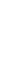 Дата (время) и место проведения экзаменов (повторных годовых контрольных работ) определяются аттестационной комиссией и объявляются приказом директора.Перечень предметных и метапредметных результатов, достижение которых необходимо продемонстрировать в ходе экзамена, а также порядок проведения и критерии оценки результатов экзамена доводятся до сведения обучающихся и их родителей (законных представителей) не позднее, чем за три дня до намеченной даты проведения экзамена.Результаты дополнительной промежуточной аттестации оформляются соответствующими протоколами аттестационных комиссииЕсли отметка, выставленная обучающемуся по результатам дополнительной промежуточной аттестации, выше отметки, выставленной ему на основе четвертных (полугодовых) отметок успеваемости, то в качестве окончательной годовой отметки успеваемости принимается отметка, выставленная обучающемуся по результатам дополнительной промежуточной аттестации.Если отметка, выставленная обучающемуся по результатам дополнительной промежуточной аттестации, ниже отметки, выставленной ему на основе четвертных (полугодовых) отметок успеваемости, а также в случае неявки обучающегося на экзамен независимо от причин неявки, в качестве окончательной годовой отметки успеваемости принимается отметка, выставленная обучающемуся на основе четвертных (полугодовых) отметок успеваемостиVI. Принятие решений по результатам промежуточной аттестации обучающихсяРешение о форме и условиях продолжения освоения конкретными обучающимися основных общеобразовательных программ принимается Педагогическим советом на основе результатов промежуточной аттестации, а в случае проведения дополнительной промежуточной аттестации - с учетом результатов этой аттестации.Обучающиеся II - XI классов признаются освоившими общеобразовательную программу учебного года, если по всем обязательным учебным предметам, предусмотренным учебным планом для данного года обучения, им выведены годовые отметки успеваемости не ниже 3 баллов ("удовлетворительно»).Обучающиеся I - VIII, X классов признанные освоившими образовательную программу соответствующего учебного года, переводятся в следующий класс. Обучающиеся IX, XI классов, признанные освоившими образовательную программу соответствующего уровня, допускаются к государственной итоговой аттестации.Неудовлетворительные результаты промежуточной аттестации по одному или нескольким учебным предметам образовательной программы при отсутствии уважительных причин признаются академической задолженностью.Обучающиеся обязаны ликвидировать академическую задолженность. Школа, родители (законные представители) обязаны создать условия для ликвидации этой задолженности и обеспечить контроль за своевременностью ее ликвидации.Обучающиеся, имеющие академическую задолженность, вправе пройти промежуточную аттестацию по соответствующему учебному предмету не более двух раз в сроки, определяемые ОО в пределах одного года с момента образования академической задолженности.Для проведения промежуточной аттестации во второй раз ОО создается комиссия.Обучающиеся, не прошедшие промежуточной аттестации по уважительным причинам или имеющие академическую задолженность, переводятся в следующий класс условно.Обучающиеся начального общего, основного общего, среднего общего образования, не ликвидировавшие в установленные сроки академической задолженности с момента ее образования, по усмотрению родителей (законных представителей) оставляются на повторное обучение, переводятся на обучение по адаптированным образовательным программам в соответствии с рекомендациями психолого-медико-педагогической комиссии либо на обучение по индивидуальному учебному плану.VII. Права и обязанности участников процесса промежуточной аттестации.Участниками процесса аттестации считаются: обучающийся и учитель, преподающий предмет в классе, руководитель общеобразовательной организации. Права обучающегося представляют его родители (законные представители).Учитель, осуществляющий текущий контроль успеваемости и промежуточную аттестацию обучающихся, имеет право:- проводить процедуру аттестации и оценивать качество усвоения обучающимися содержания учебных программ, соответствие уровня подготовки школьников требованиям государственного образовательного стандарта;- давать педагогические рекомендации обучающимся и их родителям (законным представителям) по методике освоения минимальных требований к уровню подготовки по предмету.Учитель в ходе аттестации не имеет права:- использовать содержание предмета, не предусмотренное учебными программами при разработке материалов для всех форм текущего контроля успеваемости и промежуточной аттестации обучающихся за текущий учебный год;- использовать методы и формы, не апробированные или не обоснованные в научном и практическом плане, без разрешения руководителя образовательной организции;- оказывать давление на обучающихся, проявлять к ним недоброжелательное, некорректное отношение.Классный руководитель обязан проинформировать родителей (законных представителей) через дневники обучающихся класса, родительские собрания, индивидуальные собеседования о результатах текущего контроля успеваемости и промежуточной аттестации за год их ребенка. В случае неудовлетворительной аттестации обучающегося по итогам учебного года письменно уведомить его родителей (законных представителей) о решении педагогического совета образовательной организации, а также о сроках и формах ликвидации задолженности. Уведомление с подписью родителей (законных представителей) передается руководителю образовательной организации.Обучающийся имеет право:- проходить все формы промежуточной аттестации за текущий учебный год в порядке, установленном образовательной организацией.Обучающийся обязан выполнять требования, определенные настоящим Положением.Родители (законные представители) ребенка имеют право:- знакомиться с формами и результатами текущего контроля успеваемости и промежуточной аттестации обучающегося, нормативными документами, определяющими их порядок, критериями оценивания;- обжаловать результаты промежуточной аттестации их ребенка в случае нарушения образовательным учреждением процедуры аттестации.Родители (законные представители) обязаны:-соблюдать требования всех нормативных документов, определяющих порядок проведения текущего контроля успеваемости и промежуточной аттестации обучающегося;-вести контроль текущей успеваемости своего ребенка, результатов его промежуточной аттестации;-оказать содействие своему ребенку по ликвидации академической задолженности по одному предмету в течение учебного года в случае перевода ребенка в следующий класс условно.Образовательная организация определяет нормативную базу проведения текущего контроля успеваемости и промежуточной аттестации обучающегося, их порядок, периодичность, формы, методы в рамках своей компетенции.Заявления обучающихся и их родителей, не согласных с результатами промежуточной аттестации или с итоговой отметкой по учебному предмету, рассматриваются в установленном порядке конфликтной комиссией образовательного учреждения. Для пересмотра, на основании письменного заявления родителей, приказом по школе создается комиссия из трех человек, которая в форме экзамена или собеседования в присутствии родителей учащегося определяет соответствие выставленной отметки по предмету фактическому уровню его знаний. Решение комиссии оформляется протоколом и является окончательным.